Renseignements personnelsProfession :	 agriculteur(trice) 	 viticulteur(trice) 	 maraîcher(ère)	 autre :      état civil : 	 célibataire 	 marié(e)	 veuf(ve) 	 divorcé(e)Enfants :Autre(s) personne(s) à charge :Formation professionnelle :2.	l'exploitation AGRICOLEPROPRIETEÊtes-vous vous-même propriétaire de votre exploitation ? AFFECTATION DES SURFACESLes surfaces de l'exploitation seront reprises d'Acorda. Avez-vous des variations significatives à signaler ?      Non      Oui (à détailler) :      Quelle surface de vigne de votre exploitation vinifiez-vous sur le domaine?       haMODE DE PRODUCTIONExploitation inscrite pour :  	 les prestations écologiques requises (PER)
 la culture biologiqueBÉTAILAvez-vous des animaux sur votre exploitation ?      Non      OuiLes animaux de l'exploitation seront repris d'Acorda. Avez-vous des variations significatives à 
signaler ?      Non      Oui (détailler) :      BÂTIMENTS D'EXPLOITATIONMAIN D'OEUVRE DE L'EXPLOITATION (indiquer le nombre de personne)a)	Responsable(s) de l'exploitation :      b)	Main-d'œuvre salariée familiale :      c)	Main-d'œuvre salariée non familiale :      d)	Main-d'œuvre occasionnelle :       pendant       jours3.	SITUATION FINANCIÈREComptabilité :	 fiscale	 gestion comptable :      Valeur inventaire du matériel :      La valeur de rendement de l'exploitation a-t-elle été estimée ?    Non    Oui, année:     Valeur de rendement :      	Charge maximale :      ENDETTEMENT AGRICOLE ET PRIVE (avant investissement)a) Hypothèques :b) Autres dettes (chirographaire, rente viagère, leasing, etc) :      4.	DEMANDE D'UN CREDIT D'INVESTISSEMENT / SUBVENTIONCette demande concerne : (mettez une croix pour la/les mesure/s souhaitée/s)Description de l'investissement envisagé et les raisons (à détailler):      Coût de l'investissement envisagé							Frs       Financement de l'investissementLiquidités à disposition pour l'investissement (fonds propres) :			Frs       Possibilité d'emprunts auprès de tiers (banque(s) / privé(s) / autre) :		Frs       Le projet fait-il l'objet d'une autre demande de subvention ? Non 	 Oui, auprès de quel organisme ?           			Frs       Garanties envisagées Cédule/Hypothèque         Autre :      Par sa signature, la personne atteste l'exactitude des renseignements ci-dessus.Lieu et date :      , le      	Signature :DOCUMENTS A ANNEXERD'autres éléments ou documents peuvent être demandés en cours d'instruction du dossier.Dans le cas où la personne requérante est déjà au bénéfice de crédits d'investissements, davantage de documents peuvent lui être demandés pour une nouvelle demande.* réalisé par un mandataire professionnel spécialisé dans l'activité principale de l'exploitation.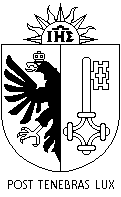 republique et canton de geneveDépartement du territoireOffice cantonal de l'agriculture et de la natureDEMANDE INDIVIDUELLEDE SOUTIEN FINANCIER agricoleféderaL / cantonaLDEMANDE INDIVIDUELLEDE SOUTIEN FINANCIER agricoleféderaL / cantonaLDEMANDE INDIVIDUELLEDE SOUTIEN FINANCIER agricoleféderaL / cantonaLNom :      Prénom :      Adresse :      Adresse :      Date de naissance :       Nom des parents :      Tél./Portable :      E-mail :      E-mail :      Forme juridique :      Membres et parts :      No d'exploitation :   GE66    /     PrénomAnnée de naissanceA charge (oui/non)CFC agricole/arboricole/maraîcher/viticole/caviste :   Non      OuiCFC agricole/arboricole/maraîcher/viticole/caviste :   Non      Ouiannée :Autre CFC :      Autre CFC :      année :Autre formation :      Autre formation :      année :Membre d'un groupe de vulgarisation agricole :          Non Oui, lequel ?        Oui, lequel ?        Oui, lequel ?        Oui, lequel ?        Non Oui, terres en propriété :      halogement(s)logement(s)occupé parremise(s) pour les machines, grange(s) à foinremise(s) pour les machines, grange(s) à foinremise(s) pour les machines, grange(s) à foinremise(s) pour les machines, grange(s) à foinremise(s) pour les machines, grange(s) à foinétable(s), écurie(s)étable(s), écurie(s)étable(s), écurie(s)étable(s), écurie(s)étable(s), écurie(s)cave(s) pour le vin, local de transformation, local de ventecave(s) pour le vin, local de transformation, local de ventecave(s) pour le vin, local de transformation, local de ventecave(s) pour le vin, local de transformation, local de ventecave(s) pour le vin, local de transformation, local de venteautres:CréanciersDettes initialesDettes actuellesTaux d'intérêts %Remboursement Frs/an      %      %      %      %Produits: bâtiments, installations ou équipements (dans l'exploitation de production) pour la transformation, le stockage ou la commercialisation de produits propres à l'exploitation ou régionaux Aide initiale: acquisition d'une exploitation agricole ou de biens-fondsProduits: bâtiments, installations ou équipements (dans l'exploitation de production) pour la transformation, le stockage ou la commercialisation de produits propres à l'exploitation ou régionaux Machines ou véhicules d'exploitation: achatProduits: bâtiments, installations ou équipements (dans l'exploitation de production) pour la transformation, le stockage ou la commercialisation de produits propres à l'exploitation ou régionaux Aide d'urgence (en cas de manque provisoire de liquidités)Bâtiments : construction ou acquisition de bâtiments d'exploitation ou d'habitationEntreprise agricole: acquisition par le fermierCultures spéciales : mise en place d' installations, plantation ou renouvellement des cultures pérennesMesures pour des objectifs environnementauxDiversification agricole: constructions ou équipements pour des activités proches de l'agricultureAutre à préciser (novateur, achat de terrain…)      Aucune aide ne pourra être accordée pour des constructions déjà commencées ou terminées, ainsi que pour toute acquisition déjà effectuée.Par sa signature, la personne autorise l'office cantonal de l'agriculture et de la nature à consulter ses déclarations auprès de l'administration fiscale.Aides initialesMachines ou véhicules agricolesAchats de terrainBâtimentset installationsCIF / CICCICCICCIF / CIC3 dernières comptabilités d'exploitation-XSi invest. >50'000 Fr.XSi invest. >50'000 Fr.XSi invest. >50'000 Fr.Budget partiel sur 5 ans-XSi invest. >100'000 Fr.XSi invest. >100'000 Fr.XSi invest. >100'000 Fr.Budget complet d'exploitation* sur 5 ansavec bilan(business plan)XXSi invest. >200'000 Fr.XSi invest. >200'000 Fr.XSi invest. >200'000 Fr.Devis-XXXListe des terres louées, copies des baux, fermagesX--XSi invest. >50'000 FrValeur de rendement de l'exploitationX--XAttestation office des poursuitesXSi investissement >200'000 Fr.XSi investissement >200'000 Fr.XSi investissement >200'000 Fr.XSi investissement >200'000 Fr.Autres documentsDétails sur l'utilisation de l'aide initialePlans de situation de la parcelleActe d'achatPlans de situation et de la constructionListe des travaux effectués par le requérant et coûts